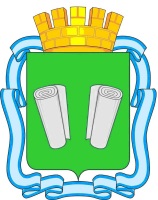 ПОСТАНОВЛЕНИЕадминистрациигородского округа Кинешмаот 30.11.2018 № 1496пОб утверждении муниципальной программы городского округа Кинешма «Управление муниципальным имуществом в городском округе Кинешма»	В соответствии со статьей 179 Бюджетного кодекса РФ и статьями 41, 46, 56 Устава муниципального образования «Городской округ Кинешма», постановлением администрации городского округа Кинешма от 11.11.2013 № 2556п «Об утверждении порядка разработки, реализации и оценки эффективности муниципальных программ городского округа Кинешма» администрация городского округа Кинешма, постановлением администрации городского округа Кинешма от 06.11.2018 № 1401п "Об утверждении перечня муниципальных программ городского округа Кинешма", администрация городского округа Кинешма	постановляет:Утвердить муниципальную программу городского округа Кинешма «Управление муниципальным имуществом в городском округе Кинешма».Опубликовать настоящее постановление в официальном источнике опубликования муниципальных правовых актов городского округа Кинешма «Вестник органов местного самоуправления городского округа Кинешма».Настоящее постановление вступает в силу с 01.01.2019 года. Контроль за исполнением настоящего постановления возложить на заместителя главы администрации городского округа Кинешма Юрышева А.Д.Главагородского округа Кинешма                                                         А.В. ПахолковПриложение  к постановлению администрации городского округа Кинешма от 30.11.2018 № 1496пМуниципальная программа городского округа Кинешма «Управление муниципальным имуществом в городском округе Кинешма»Паспорт муниципальной программы городского округа Кинешма«Управление муниципальным имуществом в городском округе Кинешма»2. Анализ текущей ситуации в сфере реализации муниципальной программы2.1. Описание и оценка основных результатов деятельности комитета имущественных и земельных отношений администрации городского округа Кинешма в сфере реализации программы, достигнутых к началу реализации программы.Муниципальная собственность составляет экономическую основу местного самоуправления. Вопросы эффективного управления и распоряжения муниципальной собственностью являются приоритетными для муниципального образования. Программа представляет собой комплексный план действий по внедрению и использованию современных методов, механизмов и инструментов в организации управления имущественно - земельными ресурсами на территории муниципального образования «Городской округ Кинешма».В рамках возложенных на Комитет функций, направленных на обеспечение поступления средств в местный и другие уровни бюджета, комитетом ведется работа по исполнению доходной части бюджета. Доходы местного бюджета от использования нежилого сектора муниципальной собственности включают в себя пять основных элементов:- приватизация муниципального имущества;- продажа земельных участков;- сдача в аренду муниципального имущества;- сдача в аренду земельных участков;- прочие доходы и компенсация затрат бюджета городского округа (а именно: возмещение покупателями муниципального имущества, в том числе земельных участков, расходов по подготовке объекта на торги).По состоянию на 31.10.2018 комитетом организованно и проведено:- 9 аукционов по продаже земельных участков и на право заключения договоров аренды земельных участков (за 2017 год – 43; за 2016 год - 190), всего от продажи земельных участков в доход городского бюджета поступило 4022,6 тыс. руб. (за 2017 год – 7979,4 тыс. руб.);- 7 аукционов по продаже муниципального имущества из них состоялось - 0 (в 2017 году - 21 аукцион, реализовано 5 объектов). Ожидаемое исполнение в 2018 году 2764,8 тыс. руб. (за 2017 год в городской бюджет поступило 5153,1 тыс. руб., в том числе от продажи имущества субъектам малого и среднего предпринимательства (159-ФЗ). В 2018 году прогнозируется объем поступлений доходов от использования муниципального имущества в сумме 63341,1 тыс.руб.	В 2019 году планируется поступлений 41000,0 тыс.руб. 	В 2020 году планируется поступлений 40500,0 тыс.руб.В 2021 году планируется поступлений 40500,0 тыс.руб.2.2. Описание сложившейся социально-экономической ситуации в сфере реализации муниципальной программыРеализация правомочий собственника по владению, пользованию и распоряжению имуществом требует объективных и точных сведений о его составе, количестве и характеристиках. Учёт муниципального имущества осуществляется комитетом имущественных и земельных отношений администрации городского округа Кинешма в Едином реестре муниципальной собственности. Структура и состав муниципальной собственности города Кинешмы включают в себя много самостоятельных элементов: землю, нежилые помещения, имущественные комплексы, иное движимое и недвижимое имущество. Каждый из указанных элементов характеризуется качественной однородностью, имеет ярко выраженную специфику, в том числе и с точки зрения форм и методов управления. Отсутствие паспортизации и инвентаризации объектов, данных о кадастровом учёте земельных участков затрудняет формирование электронного банка данных об объектах и оперативное принятие решений по вопросам управления и распоряжения имуществом.  Учитывая системное сокращение физического объёма муниципальной собственности и перехода её в разряд частного капитала, динамика поступления доходов в основном имеет тенденцию несущественного роста. На территории муниципального образования «Городской округ Кинешма» выявляется бесхозяйное имущество, обращение которого в муниципальную собственность позволит вовлечь данные объекты в хозяйственный оборот, увеличить неналоговые доходы.Данные технической инвентаризации подлежат обновлению каждые 5 лет. Существует проблема достоверности сведений об объектах муниципальной собственности, решением которой является техническая инвентаризация объектов муниципальной собственности. В 2016 году проинвентаризировано 33 объекта, в 2017 году – 87 объектов, оценка 2018 года – 20 объектов.  В 2017 году комитет имущественных и земельных отношений администрации городского округа Кинешма участвовал в 55 судебных делах и в 145 судебных заседаниях. В 2018 году комитет имущественных и земельных отношений администрации городского округа Кинешма участвовал в 65 судебных делах и в 158 судебных заседаниях.Выполнение запланированных мероприятий обеспечит как процесс ведения Единого реестра объектов муниципальной собственности, так и пополнение его достоверными сведениями об объектах, что в свою очередь позволит принимать более квалифицированные и своевременные управленческие решения.Показатели, характеризующие текущую ситуацию в сфере реализации муниципальной программыТаблица 2.1.2.3. Приоритеты и цели муниципальной политики в сфере управления муниципальным имуществом в городском округе КинешмаПриоритетами в данном направлении являются:- увеличение доходной части местного бюджета;- привлечение инвестиций и стимулирование предпринимательской активности по территории городского округа Кинешма;- улучшение движимого и недвижимого имущества, используемого для социально-экономического развития городского округа Кинешма.	Реализация муниципальной программы направлена на выполнение следующих целей:- пополнение (увеличение) доходной части бюджета муниципального образования «Городской округ Кинешма»;- финансирование деятельности комитета имущественных и земельных отношений администрации городского округа Кинешма.Сведения о целевых индикаторах (показателя) реализации муниципальной программы3.1. Сведения о целевых индикаторах (показателя) реализации муниципальной программыТаблица 3.1.Пояснения к расчётам и источникам информации по целевым показателям (индикаторам) программы приведены в Приложении 3 к муниципальной программе.3.2. Ожидаемые результаты реализации муниципальной программыРеализация муниципальной программы в период до 2021 года позволит достичь следующих результатов:1. Пополнение (увеличение) доходной части бюджета муниципального образования «Городской округ Кинешма» от продажи объектов недвижимости и земельных участков, от сдачи в аренду муниципального имущества и земельных участков до 122000,0 тыс.руб.2. Совершенствование системы предоставления в аренду имущества муниципального образования.3. Обеспечение контроля эффективного использования муниципального имущества и земельных ресурсов.4. Создание единого информационного ресурса (базы данных), содержащего актуальную, объективную информацию об объектах муниципальной собственности, что позволит принимать более квалифицированные и своевременные управленческие решения. Обоснование выделения подпрограммВ составе муниципальной программы «Управление муниципальным имуществом в городском округе Кинешма» выделены подпрограммы:1. «Обеспечение деятельности КИЗО администрации городского округа Кинешма» - реализация данной подпрограммы позволит повысить эффективность деятельности, улучшить материально-техническую базу комитета имущественных и земельных отношений администрации городского округа Кинешма для осуществления поставленных перед ним задач.2. «Обеспечение приватизации и содержание имущества муниципальной казны» - реализация данной подпрограммы позволит обеспечить пополнение (увеличение) доходной части бюджета муниципального образования «Городской округ Кинешма, а также вовлечь максимальное количество объектов недвижимости в процесс совершенствования управления собственностью муниципального образования «Городской округ Кинешма».Приложение 1к муниципальной программе городского округа Кинешма«Управление муниципальным имуществом в городском округе Кинешма»ПАСПОРТподпрограммы «Обеспечение деятельности КИЗО администрации городского округа Кинешма»Характеристика основных мероприятий подпрограммыОсновным мероприятием подпрограммы является: «Финансовое обеспечение комитета имущественных и земельных отношений администрации городского округа Кинешма». Данное мероприятие направленно на обеспечение деятельности комитета имущественных и земельных отношений администрации городского округа Кинешма для выполнения поставленных перед ним задач. Для осуществления полномочий, возложенных на КИЗО администрации городского округа Кинешма, в рамках мероприятий подпрограммы осуществляется финансирование расходов, включающих затраты на оплату труда и начисления на оплату труда; расходы по оплате за услуги связи, транспортные расходы, работы и услуги по содержанию имущества, прочие работы и услуги; расходы, направленные на увеличение стоимости основных средств и материальных запасов, а также оплата командировочных расходов, выплата компенсаций по уходу за ребёнком до трёх лет; по оплате налога на имущество организаций и земельного налога; расходы по оплате прочих налогов, сборов и иных платежей.Основное мероприятие подпрограммы включает следующее мероприятие:Обеспечение деятельности комитета имущественных и земельных отношений администрации городского округа Кинешма.Данное мероприятие предусматривает:- затраты на оплату труда и начисления на оплату труда, расходы по оплате за услуги связи, транспортные расходы, работы и услуги по содержанию имущества, прочие работы и услуги; расходы, направленные на увеличение стоимости основных средств и материальных запасов.Срок исполнения мероприятия 2019-2021 годы.Перечень целевых индикаторов (показателей)подпрограммыПояснения к расчётам и источникам информации по целевым показателям (индикаторам) подпрограммы приведены в Приложении 4 к муниципальной программе.Ресурсное обеспечение реализации мероприятий подпрограммыТыс.рублейПриложение 2к муниципальной программе городского округа Кинешма«Управление муниципальным имуществом в городском округе Кинешма»ПАСПОРТподпрограммы «Обеспечение приватизации и содержание имущества муниципальной казны»Характеристика основных мероприятий подпрограммыОсновным мероприятием подпрограммы является «Управление и распоряжение муниципальным имуществом городского округа Кинешма». Данное мероприятие направлено на исполнение доходной части бюджета городского округа Кинешма за счет денежных средств, поступающих от использования имущества, находящегося в муниципальной собственности, проведение единой политики в сфере имущественно-земельных отношений с целью обеспечения эффективного управления, распоряжения и рационального использования муниципальной собственности и земельных ресурсов на территории городского округа Кинешма. Основное мероприятие подпрограммы включает следующие мероприятия:Обеспечение приватизации и проведение предпродажной подготовки объектов недвижимости.Данное мероприятие предусматривает: - заказ в специализированных организациях технической документации для оформления нежилых зданий, помещений, земельных участков, оплата за услуги по межеванию, топографической съёмке земельных участков (кадастровые работы);Срок исполнения мероприятия 2019-2021 годы.Содержание объектов недвижимости, входящих в состав имущества муниципальной казны.Данное мероприятие предусматривает:- оплата коммунальных услуг за объекты недвижимости, оплата за техническое содержание муниципального имущества, входящего в состав имущества муниципальной казны, оплата за услуги по текущему и капитальному ремонту муниципального имуществаСрок исполнения мероприятия 2019-2021 годы.Выполнение иных мероприятий в отношении имущества, входящего в состав имущества муниципальной казны.Данное мероприятие предусматривает:- оплата за услуги оценки зданий, помещений, земельных участков независимой оценочной фирмой при подготовке к торгам, аукциону, конкурсу, сдаче в аренду, оплата за услуги охраны объектов недвижимости, находящихся в муниципальной собственности, готовящихся к продаже, передаче в областную, федеральную собственность.Срок исполнения мероприятия 2019-2021 годы.Перечень целевых индикаторов (показателей) подпрограммыРасчёт-обоснование расходов по целевым показателям (индикаторам) подпрограммы приведён в Приложении 5 к муниципальной программе.Ресурсное обеспечение реализации мероприятий подпрограммыТыс.рублейПриложение 3к муниципальной программе городского округа Кинешма«Управление муниципальным имуществом в городском округе Кинешма»Пояснения к расчётам и источникам информации по целевым показателям (индикаторам) программы «Управление муниципальной собственностью в городском округе Кинешма»Доля объектов недвижимости, на которые зарегистрировано право муниципальной собственности (земельные участки, нежилые объекты) в общем количестве объектов недвижимости, учитываемых в Едином реестре муниципального образования «Городской округ Кинешма» и подлежащих государственной регистрации рассчитывается по формуле:Зо х 100%                                                                  Ок                                    , гдеОк -общее количестве объектов недвижимости, учитываемых в Едином реестре муниципального образования «Городской округ Кинешма»;Зо -количестве объектов недвижимости, на которые зарегистрировано право муниципальной собственности;2.Доля объектов недвижимости, в отношении которых проведена техническая инвентаризация и паспортизация  в общем количестве объектов недвижимости, учитываемых в Едином реестре муниципального образования «Городской округ Кинешма» и подлежащих государственной регистрации.Инв х 100%                                                                  Ок                                    , гдеОк -общее количестве объектов недвижимости, учитываемых в Едином реестре муниципального образования «Городской округ Кинешма»;Инв-количестве объектов недвижимости, в отношении которых проведена техническая инвентаризация  и паспортизация.3. Пополнение (увеличение) доходной части местного бюджета за счёт неналоговых доходов.Значения показателя определяются в соответствии со следующими нормативно-правовыми актами:- Постановление Правительства РФ от 12.08.2002 № 585 "Об утверждении Положения об организации продажи государственного или муниципального имущества на аукционе и Положения об организации продажи находящихся в государственной или муниципальной собственности акций открытых акционерных обществ на специализированном аукционе" (в действующей редакции);- Приказ ФАС РФ от 10.02.2010 N 67 "О порядке проведения конкурсов или аукционов на право заключения договоров аренды, договоров безвозмездного пользования, договоров доверительного управления имуществом, иных договоров, предусматривающих переход прав владения и (или) пользования в отношении государственного или муниципального имущества, и перечне видов имущества, в отношении которого заключение указанных договоров может осуществляться путём проведения торгов в форме конкурса" (вместе с "Правилами проведения конкурсов или аукционов на право заключения договоров аренды, договоров безвозмездного пользования, договоров доверительного управления имуществом, иных договоров, предусматривающих переход прав владения и (или) пользования в отношении государственного или муниципального имущества");- Закон Ивановской области от 2 марта 2015 г. N 18-ОЗ "О порядке определения цены продажи земельных участков, находящихся в собственности Ивановской области, и земельных участков, государственная собственность на которые не разграничена, при заключении договора купли-продажи земельного участка без проведения торгов" (в действующей редакции);- Устав муниципального образования «Городской округ Кинешма», (принятый решением Кинешемской городской Думы от 26.07.2005 № 67/397) (в действующей редакции);- Решение городской Думы городского округа Кинешма Ивановской области от 25 июля 2018 г. N 62/412 "Об утверждении Положения о порядке управления и распоряжения имуществом, находящимся в собственности городского округа Кинешма" (в действующей редакции);- Решение городской Думы городского округа Кинешма Ивановской области от 22 июля 2015 г. N 89/858 "Об утверждении Порядка определения цены продажи земельных участков, находящихся в муниципальной собственности городского округа Кинешма, при заключении договора купли-продажи земельного участка без проведения торгов" (в действующей редакции);- Прогнозный план (программа) приватизации муниципального имущества городского округа Кинешма (утверждается решением городской Думы городского округа Кинешма ежегодно);- Решение Кинешемской городской Думы от 24.01.2006 № 4/25 «Об утверждении Порядка организации  работы по проведению торгов (конкурсов, аукционов) находящихся в государственной или муниципальной собственности земельных участков или права на заключение договоров аренды таких земельных участков для строительства, расположенных на территории муниципального образования городской округ Кинешма»;- Решение Кинешемской городской Думы от 21.06.2006 № 11/85 «Об утверждении Порядка предоставления земельных участков гражданам и юридическим лицам для целей, не связанных со строительством, на территории городского округа Кинешма, до разграничения государственной собственности на землю»;- Решение городской Думы городского округа Кинешма Ивановской области от 22 июля 2015 г. N 89/857 "Об утверждении Порядка определения размера арендной платы за предоставленные в аренду без торгов земельные участки, находящиеся в муниципальной собственности городского округа Кинешма".Приложение 4к муниципальной программе городского округа Кинешма«Управление муниципальным имуществом в городском округе Кинешма»Пояснения к расчётам и источникам информации по целевым показателям (индикаторам) подпрограммы  «Обеспечение деятельности КИЗО администрации городского округа Кинешма»1. Расходы, включающие затраты на оплату труда и начисления на оплату труда.2. Иные расходы по оплате работ, услуг, прочих налогов.Значения показателей определяются в соответствии со следующими нормативно-правовыми актами:- Бюджетный кодекс от 31.07.1998 № 145-ФЗ (в действующей редакции);- Гражданский кодекс РФ, часть 1 от 30.11.1994 № 51-ФЗ (в действующей редакции);- Гражданский кодекс РФ, часть 2 от 26.01.1996 № 14-ФЗ (в действующей редакции);- Налоговый кодекс РФ от 31.07.1998 № 146-ФЗ  (в действующей редакции);- Федеральный закон от 06.10.2003 № 131-ФЗ «Об общих принципах организации местного самоуправления в Российской Федерации» (в действующей редакции);- Федеральный закон от 02.03.2007№ 25-ФЗ «О муниципальной службе в Российской Федерации» (в действующей редакции);- Постановление Правительства РФ от 13.10.2008 N 749 «Об особенностях направления работников в служебные командировки» (в действующей редакции);- Закон Ивановской области от 23.06.2008 № 72-ОЗ «О муниципальной службе в Ивановской области» (в действующей редакции);- Решение городской Думы городского округа Кинешма пятого созыва от 28.01.2015 № 81/776 «О системе оплаты труда муниципальных служащих  городского округа Кинешма»;- Положение о системе оплаты труда муниципальных служащих городского округа Кинешма, замещающих должности муниципальной службы комитета имущественных и земельных отношений администрации городского округа Кинешма (утв. приказом от 11.02.2015 №11);- иные действующие нормативно-правовые акты Российской Федерации;- иные действующие нормативно-правовые акты Ивановской области; - иные действующие нормативно-правовые акты администрации городского округа Кинешма.Приложение 5к муниципальной программе городского округа Кинешма«Управление муниципальным имуществом в городском округе Кинешма»Расчёт-обоснование расходов по целевым показателям (индикаторам) подпрограммы «Обеспечение приватизации и содержание имущества муниципальной казны»2019 год	2020 год2021 годНаименованиепрограммы «Управление муниципальным имуществом в городском округе Кинешма» (далее – муниципальная программа)Срок реализации программы2019 – 2021 годыПеречень подпрограмм1. «Обеспечение деятельности комитета имущественных и земельных отношений администрации городского округа Кинешма».2. «Обеспечение приватизации и содержание имущества муниципальной казны».Администратор программыКомитет имущественных и земельных отношений администрации городского округа КинешмаИсполнителиКомитет имущественных и земельных отношений администрации городского округа Кинешма Цель (цели) программы1. Финансирование деятельности комитета имущественных и земельных отношений администрации городского округа Кинешма.2. Осуществление полномочий собственника в отношении имущества муниципального образования «Городской округ Кинешма».Целевые индикаторы (показатели) программы1. Доля объектов недвижимости, на которые зарегистрировано право муниципальной собственности (земельные участки, нежилые объекты) в общем количестве объектов недвижимости, учитываемых в Едином реестре муниципального образования «Городской округ Кинешма» и подлежащих государственной регистрации.2. Доля объектов недвижимости, в отношении которых проведена техническая инвентаризация и паспортизация в общем количестве объектов недвижимости, учитываемых в Едином реестре муниципального образования «Городской округ Кинешма» и подлежащих государственной  регистрации.3. Пополнение (увеличение) доходной части местного бюджета за счёт неналоговых доходов.Объёмы ресурсного обеспечения программыОбщий объем бюджетных ассигнований: 28275,6 тыс. рублей, в том числе средства бюджета городского округа Кинешма:2019 год – 9425,2 тыс. рублей;2020 год – 9425,2 тыс. рублей;2021 год – 9425,2 тыс. рублей.Ожидаемые результаты реализации программыРеализация муниципальной программы в период до 2021 года позволит достичь следующих результатов:1. Пополнение (увеличение) доходной части бюджета муниципального образования «Городской округ Кинешма» в сумме 122000,0 тыс. руб.2. Обеспечение контроля эффективного использования муниципального имущества и земельных ресурсов. 3. Создание единого информационного ресурса (базы данных), содержащего актуальную, объективную информацию об объектах муниципальной собственности.№ п/пНаименование показателейЕд. изм.2016год2017год2018 год (оценка)1235671Количество объектов недвижимости,в отношении которых проведена процедура технической инвентаризации (паспортизации)шт.338732Количество объектов недвижимости,в отношении которых проведена процедура регистрации права муниципальной собственностишт.338733Количество действующих договоров аренды нежилых муниципальных помещенийшт.3026154Количество действующих договоров аренды земельных участковшт.2342234123255Количество заключённых договоров купли-продажи нежилых муниципальных помещений (зданий)шт.25-6Количество заключённых договоров купли-продажи земельных участковшт.140119847Количество аукционов по продаже земельных участков и права на заключение договоров аренды земельных участковшт.19043158Количество муниципального имущества, составляющего казну муниципального образования «Городской округ Кинешма»шт.402141114509Количество недвижимого муниципального имущества, закреплённого на праве хозяйственного ведения за муниципальными унитарными предприятиямишт.10710710810Количество недвижимого муниципального имущества, переданного на праве оперативного управления муниципальным учреждениямшт.40340040011Количество недвижимого муниципального имущества, переданного на праве оперативного управления органам местного самоуправленияшт.13131412Количество проведённых проверок эффективности использования муниципального имуществашт.202011№п/пНаименование целевого индикатора (показателя)Ед.изм.Значения целевых индикаторов (показателей)Значения целевых индикаторов (показателей)Значения целевых индикаторов (показателей)Значения целевых индикаторов (показателей)№п/пНаименование целевого индикатора (показателя)Ед.изм.2018 (оценка)20192020202112345671Доля объектов недвижимости, на которые зарегистрировано право муниципальной собственности (земельных участки, нежилые объекты) в общем количестве объектов недвижимости, учитываемых в Едином реестре муниципального образования «Городской округ Кинешма» и подлежащих государственной регистрации %98,098,799,61002Доля объектов недвижимости, в отношении которых проведена техническая инвентаризация и паспортизация в общем количестве объектов недвижимости, учитываемых в Едином реестре муниципального образования «Городской округ Кинешма» и подлежащих государственной  регистрации%98,098,799,61003Пополнение (увеличение) доходной части местного бюджета за счёт неналоговых доходовтыс. руб.63341,141000,040500,040500,0№ п/пНаименование подпрограммыОценка вклада подпрограммы в достижение целей муниципальной программыОценка вклада подпрограммы в достижение целей муниципальной программы№ п/пНаименование подпрограммыЦель 1Финансирование деятельности комитета имущественных и земельных отношений администрации городского округа КинешмаЦель 2 Осуществление полномочий собственника в отношении имущества муниципального образования «Городской округ Кинешма».1«Обеспечение деятельности КИЗО администрации городского округа Кинешма»Обеспечение деятельности комитета имущественных и земельных отношений администрации городского округа Кинешма.2«Обеспечение приватизации и содержание имущества муниципальной казны»Пополнение (увеличение) доходной части бюджета муниципального образования «Городской округ Кинешма».Наименованиеподпрограммы «Обеспечение деятельности КИЗО администрации городского округа Кинешма» (далее – подпрограмма)Срок реализации подпрограммы2019 – 2021 годыИсполнители основных мероприятий подпрограммыКомитет имущественных и земельных отношений администрации городского округа Кинешма Цель (цели) подпрограммыФинансирование деятельности комитета имущественных и земельных отношений администрации городского округа Кинешма для выполнения поставленных перед ним задач.Задачи подпрограммыОбеспечение деятельности комитета имущественных и земельных отношений администрации городского округа КинешмаОбъёмы ресурсного обеспечения подпрограммыОбщий объем бюджетных ассигнований 15837,0 тыс. рублей, в том числе:- 2019 год – 5279,0 тыс. рублей;- 2020 год – 5279,0 тыс. рублей;- 2021 год – 5279,0 тыс. рублей.- бюджет городского округа Кинешма 15837,0 тыс. рублей, в том числе:- 2019 год – 5279,0 тыс. рублей;- 2020 год – 5279,0 тыс. рублей;- 2021 год – 5279,0 тыс. рублей.Ожидаемые результаты реализации подпрограммыРеализация подпрограммы в период до 2021 года позволит достичь эффективной деятельности комитета имущественных и земельных отношений администрации городского округ Кинешма.№ п/пНаименование целевого показателя (индикатора)Ед.изм.Значение целевых показателей (индикаторов)Значение целевых показателей (индикаторов)Значение целевых показателей (индикаторов)Значение целевых показателей (индикаторов)№ п/пНаименование целевого показателя (индикатора)Ед.изм.2018(оценка)20192020202112345671.Основное мероприятие «Финансовое обеспечение комитета имущественных и земельных отношений администрации городского округа Кинешма» 1.1Мероприятие «Обеспечение деятельности отраслевых (функциональных) органов администрации городского округа Кинешма» 1.1.1Расходы, включающие затраты на оплату труда и начисления на оплату трудатыс. руб.4612,64797,14797,14797,11.1.2Иные расходы по оплате работ, услуг, прочих налоговтыс. руб.463,7430,3430,3430,31.1.3Проведение диспансеризации муниципальных служащих КИЗО администрации городского округа Кинешматыс. руб.-51,651,651,6№ п/п№ п/пНаименование показателяИсполнитель2019 год2020 год2021 год112345Подпрограмма всегоПодпрограмма всегоПодпрограмма всего5279,05279,05279,0бюджетные ассигнованиябюджетные ассигнованиябюджетные ассигнования5279,05279,05279,0- бюджет городского округа Кинешма- бюджет городского округа Кинешма- бюджет городского округа Кинешма5279,05279,05279,01.1.Основное мероприятие «Финансовое обеспечение комитета имущественных и земельных отношений администрации городского округа Кинешма»Комитет имущественных и земельных отношений администрации городского округа Кинешма5279,05279,05279,01.1.Мероприятие – «Обеспечение деятельности отраслевых (функциональных) органов администрации городского округа Кинешма»Мероприятие – «Обеспечение деятельности отраслевых (функциональных) органов администрации городского округа Кинешма»Комитет имущественных и земельных отношений администрации городского округа Кинешма5279,05279,05279,0 - бюджетные ассигнования - бюджетные ассигнования - бюджетные ассигнованияКомитет имущественных и земельных отношений администрации городского округа Кинешма5279,05279,05279,0- бюджет городского округа Кинешма- бюджет городского округа Кинешма- бюджет городского округа КинешмаКомитет имущественных и земельных отношений администрации городского округа Кинешма5279,05279,05279,0Наименованиеподпрограммы «Обеспечение приватизации и содержание имущества муниципальной казны» (далее – подпрограмма)Срок реализации подпрограммы2019 – 2021 годыИсполнители основных мероприятий подпрограммыКомитет имущественных и земельных отношений администрации городского округа Кинешма Цель (цели) подпрограммыОсуществление полномочий собственника в отношении имущества муниципального образования «Городской округ Кинешма».Задачи подпрограммыПополнение (увеличение) доходной части бюджета муниципального образования «Городской округ Кинешма».Объёмы ресурсного обеспечения подпрограммыОбщий объем бюджетных ассигнований 12438,6 тыс. рублей, в том числе:- 2019 год – 4146,2 тыс. рублей;- 2020 год – 4146,2 тыс. рублей;- 2021 год – 4146,2 тыс. рублей.- бюджет городского округа Кинешма 12864,6 тыс. рублей, в том числе:- 2019 год – 4146,2тыс. рублей;- 2020 год – 4146,2 тыс. рублей;- 2021 год – 4146,2 тыс. рублей.Ожидаемые результаты реализации подпрограммыРеализация муниципальной подпрограммы в период до 2021 года позволит достичь следующих результатов:1. Пополнение (увеличение) доходной части бюджета муниципального образования «Городской округ Кинешма» в сумме 122000,0 тыс. руб.2. Совершенствование механизма управления и распоряжения объектами недвижимости, обеспечение полноты и достоверности учёта муниципального имущества.3. Увеличение доли объектов, на которые будет зарегистрировано право муниципальной собственности; объектов, прошедших техническую инвентаризацию и паспортизацию до 100%.4. Внесение полной информации обо всех объектах муниципального имущества в Единый реестр муниципального имущества.5. Обеспечение сохранности в надлежащем виде объектов недвижимости, входящих в состав имущества муниципальной казны, для их последующей реализации.№ п/пНаименование целевого индикатора (показателя)Ед. измЗначение целевых показателей (индикаторов)Значение целевых показателей (индикаторов)Значение целевых показателей (индикаторов)Значение целевых показателей (индикаторов)№ п/пНаименование целевого индикатора (показателя)Ед. изм2018 год (оценка) 2019год2020год2021 год12345671. Основное мероприятие «Управление и распоряжение муниципальным имуществом городского округа Кинешма»тыс.руб.5523,04146,24146,24146,21.1.Мероприятие «Обеспечение приватизации и проведение предпродажной подготовки объектов недвижимости»тыс.руб.352,0263,0263,0263,01.2.Мероприятие «Содержание объектов недвижимости, входящих в состав имущества муниципальной казны»тыс.руб.2798,63645,03645,03645,01.3.Мероприятие «Эффективное управление, распоряжение имуществом, входящего в состав имущества муниципальной казны»тыс.руб.2145,3238,2238,2238,21.4.Мероприятие «Выполнение функций органов местного самоуправления городского округа Кинешма по формированию, распоряжению и управлению имуществом, являющимся собственностью городского округа Кинешма (Уплата прочих налогов, сборов)»тыс.руб.227,1---№ п/п№ п/пНаименование показателяИсполнитель2019 год2020 год2021 год112345Подпрограмма всегоПодпрограмма всегоПодпрограмма всего4146,24146,24146,2бюджетные ассигнованиябюджетные ассигнованиябюджетные ассигнования4146,24146,24146,2- бюджет городского округа Кинешма- бюджет городского округа Кинешма- бюджет городского округа Кинешма4146,24146,24146,21.Основное мероприятие «Управление и распоряжение муниципальным имуществом городского округа Кинешма»Основное мероприятие «Управление и распоряжение муниципальным имуществом городского округа Кинешма»Комитет имущественных и земельных отношений администрации городского округа Кинешма4146,24146,24146,21.1.Мероприятие 1. Обеспечение приватизации и проведение предпродажной подготовки объектов недвижимости Мероприятие 1. Обеспечение приватизации и проведение предпродажной подготовки объектов недвижимости Комитет имущественных и земельных отношений администрации городского округа Кинешма262,96262,96262,961.2.Мероприятие 2. Содержание объектов недвижимости, входящих в состав имущества муниципальной казны Мероприятие 2. Содержание объектов недвижимости, входящих в состав имущества муниципальной казны Комитет имущественных и земельных отношений администрации городского округа Кинешма3645,03645,03645,01.3.Мероприятие 3. Эффективное управление, распоряжение имуществом, входящего в состав имущества муниципальной казны Мероприятие 3. Эффективное управление, распоряжение имуществом, входящего в состав имущества муниципальной казны Комитет имущественных и земельных отношений администрации городского округа Кинешма238,2238,2238,21.4.Мероприятие 4. Выполнение функций органов местного самоуправления городского округа Кинешма по формированию, распоряжению и управлению имуществом, являющимся собственностью городского округа Кинешма (Уплата прочих налогов, сборов)Мероприятие 4. Выполнение функций органов местного самоуправления городского округа Кинешма по формированию, распоряжению и управлению имуществом, являющимся собственностью городского округа Кинешма (Уплата прочих налогов, сборов)Комитет имущественных и земельных отношений администрации городского округа Кинешма---№ п/пНаименование целевого показателя (индикатора)Средняя цена(т.руб)Ориентировочноеколичество(шт)Сумма(т.руб)Примечание1245671Заказ в специализированных организациях технической документации для оформления нежилых зданий, помещений, земельных участков.8,013102,96Количество оформленных документов2Оплата за услуги по межеванию, топографической съёмке земельных участков (иные кадастровые работы).5,032160,0Количество оформленных участков3Оплата за услуги по подготовке документов по формированию земельных участков для многодетных граждан5,000,0Количество оформленных участков4Оплата коммунальных услуг за объекты недвижимости, входящих в состав имущества муниципальной казны.2,01177,52355,0Количество Гкал5Оплата за техническое содержание муниципального имущества, входящего в состав имущества муниципальной казны.25,010250,0Количество помещений6Оплата за услуги по текущему и капитальному ремонту муниципального имущества.0,0064162500,01040,0Общая площадь помещений7Оплата за мероприятия по обеспечению сохранности муниципального имущества в надлежащем виде.---Количество помещений8Оплата за услуги оценки зданий, помещений, земельных участков независимой оценочной фирмой при подготовке к торгам, аукциону, конкурсу, сдаче в аренду (иные аналогичные услуги).10,024238,2Количество оформленных документов9Оплата за услуги охраны объектов недвижимости, находящихся в муниципальной собственности, готовящихся к продаже, передаче в областную, федеральную собственность.---Количество объектов, подлежащих охране10Уплата прочих налогов, сборов (НДС) с продажи муниципального имущества физическим лицам---Количество проданных помещений физическому лицуИТОГОИТОГОИТОГО4146,24146,2№ п/пНаименование целевого показателя (индикатора)Средняя цена(т.руб)Ориентировочноеколичество(шт)Сумма(т.руб)Примечание1245671Заказ в специализированных организациях технической документации для оформления нежилых зданий, помещений, земельных участков.8,013102,96Количество оформленных документов2Оплата за услуги по межеванию, топографической съёмке земельных участков (иные кадастровые работы).5,032160,0Количество оформленных участков3Оплата за услуги по подготовке документов по формированию земельных участков для многодетных граждан5,000,0Количество оформленных участков4Оплата коммунальных услуг за объекты недвижимости, входящих в состав имущества муниципальной казны.2,01177,52355,0Количество Гкал5Оплата за техническое содержание муниципального имущества, входящего в состав имущества муниципальной казны.25,010250,0Количество помещений6Оплата за услуги по текущему и капитальному ремонту муниципального имущества.0,0064162500,01040,0Общая площадь помещений7Оплата за мероприятия по обеспечению сохранности муниципального имущества в надлежащем виде.---Количество помещений8Оплата за услуги оценки зданий, помещений, земельных участков независимой оценочной фирмой при подготовке к торгам, аукциону, конкурсу, сдаче в аренду (иные аналогичные услуги).10,024238,2Количество оформленных документов9Оплата за услуги охраны объектов недвижимости, находящихся в муниципальной собственности, готовящихся к продаже, передаче в областную, федеральную собственность.---Количество объектов, подлежащих охране10Уплата прочих налогов, сборов (НДС) с продажи муниципального имущества физическим лицам---Количество проданных помещений физическому лицуИТОГОИТОГОИТОГО4146,24146,2№ п/пНаименование целевого показателя (индикатора)Средняя цена(т.руб)Ориентировочноеколичество(шт)Сумма(т.руб)Примечание1245671Заказ в специализированных организациях технической документации для оформления нежилых зданий, помещений, земельных участков.8,013102,96Количество оформленных документов2Оплата за услуги по межеванию, топографической съёмке земельных участков (иные кадастровые работы).5,032160,0Количество оформленных участков3Оплата за услуги по подготовке документов по формированию земельных участков для многодетных граждан5,000,0Количество оформленных участков4Оплата коммунальных услуг за объекты недвижимости, входящих в состав имущества муниципальной казны.2,01177,52355,0Количество Гкал5Оплата за техническое содержание муниципального имущества, входящего в состав имущества муниципальной казны.25,010250,0Количество помещений6Оплата за услуги по текущему и капитальному ремонту муниципального имущества.0,0064162500,01040,0Общая площадь помещений7Оплата за мероприятия по обеспечению сохранности муниципального имущества в надлежащем виде.---Количество помещений8Оплата за услуги оценки зданий, помещений, земельных участков независимой оценочной фирмой при подготовке к торгам, аукциону, конкурсу, сдаче в аренду (иные аналогичные услуги).10,024238,2Количество оформленных документов9Оплата за услуги охраны объектов недвижимости, находящихся в муниципальной собственности, готовящихся к продаже, передаче в областную, федеральную собственность.---Количество объектов, подлежащих охране10Уплата прочих налогов, сборов (НДС) с продажи муниципального имущества физическим лицам---Количество проданных помещений физическому лицуИТОГОИТОГОИТОГО4146,24146,2